Технологическая карта урока  Учитель:        Федоровская Татьяна Анатольевна  Учреждение:  МБОУ СОШ №12 г. Яровое   Предмет:        Русский язык   Класс:             1     УМК:            «Начальная школа XXI века»   Тема урока:   Речевой этикет: ситуация знакомства. Собственные имена.   Тип урока:    урок отработки умений и навыков и рефлексии   Формы: фронтальная, работа в парах, индивидуальная работа   Технологии: проблемный диалог, здоровьесберегающие, ИКТ.   Методы обучения: проблемно-поисковые, практические, словесные.   Основные понятия, термины: вежливые слова при ситуации знакомства, имена собственные   Оборудование: компьютер,  мультимедийный проектор, презентация, учебник «Русский язык» и рабочая тетрадь к учебнику,  карточки с заданием;  у учащихся -  цветные карандаши, листы для оценивания и индивидуальной работы.Содержание урокаСм. Приложение.Приложение.Лист самооценки.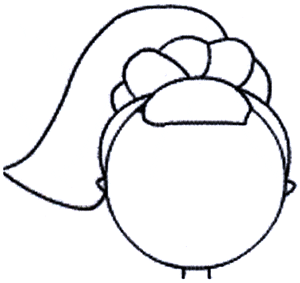 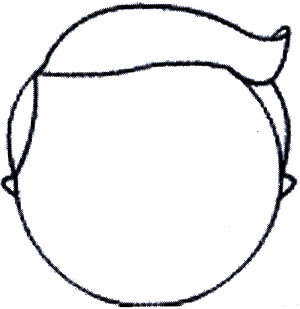 Тема разделаРазвитие речи.Развитие речи.Тема изученияРечевой этикет: ситуация знакомства. Собственные имена.Речевой этикет: ситуация знакомства. Собственные имена.Цель-  создать  условия для выбора языковых средств, в соответствии с целями и условиями общения для эффективного решения коммуникативной задачи;- формировать умение различать имена собственные;  -  создать  условия для выбора языковых средств, в соответствии с целями и условиями общения для эффективного решения коммуникативной задачи;- формировать умение различать имена собственные;  Планируемый результатПланируемый результатПланируемый результатЛичностные умения:- проявлять готовность и способность к саморазвитию. - формировать целостный взгляд на мир, уважительное отношение к иному мнению; принятие социальной роли обучающегося, - развивать мотивы учебной деятельности и личностного смысла учения;- проявлять этические чувства, доброжелательность и эмоционально нравственную отзывчивость;- повысить интерес учащихся к художественным произведениям и русскому языку.Познавательные умения:- использовать общие приёмы решения задач- преобразовывать практическую задачу в познавательную; - самостоятельно выделять и формулировать познавательную цель; Регулятивные умения: - сличать способ действия;- выполнять задание в соответствии с поставленной целью, отвечать на конкретный вопрос; - проговаривать вслух последовательность производимых действий, составляющих основу осваиваемой деятельности. - развивать умение правильно строить предложения;- учитывать выделенные учителем ориентиры действия в учебном материале в сотрудничестве с учителем. Коммуникативные умения: - формулировать свои затруднения;- формулировать собственное мнение и позицию, задавать вопросы; - формировать умения делать самостоятельно выводы, обобщения;- адекватно оценивать собственное поведение и поведение окружающих. Предметные умения:научатся: - оформлять имена собственные на письме, - выбирать имена собственные, подходящие по смыслу.№Этап урокаДеятельность учащихсяДеятельность учителяМетодический комментарий1.Организационный этап. Мотивация.Мотивация учащихся. Психологическая подготовка к восприятию темы.Цель –  создание условий для возникновения у учеников внутренней потребности включения в учебную деятельность.Цель –  создание условий для возникновения у учеников внутренней потребности включения в учебную деятельность.Цель –  создание условий для возникновения у учеников внутренней потребности включения в учебную деятельность.1.Организационный этап. Мотивация.Мотивация учащихся. Психологическая подготовка к восприятию темы.Приветствуют учителя, проверяют свою готовность к уроку, устанавливается позитивный настрой на урок. Рисуют своё настроение на рабочих листах. (солнышко, тучка, радуга)Здравствуйте! Что особого тем мы друг другу сказали? Просто «здравствуйте», больше ведь мы ничего не сказали. Отчего же на капельку солнца прибавилось в мире? Отчего же на капельку счастья прибавилось в мире? Отчего же на капельку радостней сделалась жизнь?М.  КарасёваКакой смысл мы вкладываем в слово «здравствуйте», когда произносим его друг другу? (Мы желаем здоровья, добра, хорошего настроения.)Поздоровавшись со всеми, я вам желаю здоровья, добра и хорошего настроения!Давайте обозначим своё настроение в начале урока. В левом углу листа нарисуйте своё настроение.Слайд 1.Установление эмоционального контакта.На партах листы для работы учащихся.2.Постановка учебной задачи.Цель - планирование предстоящей учебной деятельности.Цель - планирование предстоящей учебной деятельности.Цель - планирование предстоящей учебной деятельности.Ставят учебные задачи на урок.Составляют план работы:Вспомню…Применю…Проверю…Оценю себя…Тему сегодняшнего нашего урока нам принесли друзья. Это кто? С ними на уроке мы ещё встретимся.О чём говорит название темы? С ситуацией знакомства мы уже знакомились, правила учили? Это что-то новое? Имена собственные – это новое? Какую учебную задачу поставите для себя на уроке? ПОВТОРИТЬ И ПРОВЕРИТЬ  ЗНАНИЯ.Чтобы легче было работать на уроке, составим план. Слайд 2.Умение принимать и сохранять учебную задачу.На доске составляется планирование урока.3.Этап повторения изученного.Цель – создать  условия для повторения изученного материала, и выявление затруднений в индивидуальной деятельности каждого учащегося.Цель – создать  условия для повторения изученного материала, и выявление затруднений в индивидуальной деятельности каждого учащегося.Цель – создать  условия для повторения изученного материала, и выявление затруднений в индивидуальной деятельности каждого учащегося.Договаривают слова.Высказываются.Высказывают свои предположения.  Проверяют свои знания с предложенным заданием, оценивают свою работу на  листе оценивания (1 личико).В тетрадях дорисовывают медведя. Оценивают себя по критериям «правильно», «красиво», «аккуратно»Подбирают имя Мишутка.Подводят вывод самостоятельно.Прежде всего, давайте вспомним правила знакомства.Я начинаю, а вы продолжаете:Первым должен называть имя тот…Если вы пришли на день рождения, хозяин…Младших по возрасту представляют…Если вы хотите познакомить кого-либо со своим другом, скажите:…Как вы думаете, а знакомиться со сверстниками и со взрослыми надо одинаково?Проверьте свои знания.Послушайте, пожалуйста, отрывок  из книги Виктора Драгунского «Денискины рассказы»Дениска - простодушный, наивный, бескорыстный мальчик. Он думает, что он умеет знакомиться. Правильно ли задан вопрос? Как бы вы поступили? Надо ли знать имя собеседника? Зачем?В каких ситуациях вам нужно называть имя и фамилию?Вы хорошо помните слова, которые употребляют при вежливом знакомстве? Проверьте свои знания и оцените себя.Ещё один отрывок из книги В. Драгунского.«Он сидел передо мной такой шоколадный, но здорово облезлый, и у него были разные глаза: один его собственный - жёлтый стеклянный, а другой большой белый из пуговицы от наволочки; я даже не помнил, когда он появился. Но это было не важно, потому что мишка довольно весело смотрел на меня своими разными глазами, и он расставил ноги и выпятил мне навстречу живот, а обе руки  поднял кверху...» Про кого написал автор? Мы снова с другом. Но у медведя не хватает деталей.Упражнение 1 «Дорисуй», с.20Дорисуйте мишку самостоятельно. Найдите самого красивого, отметьте галочкой. А вы знаете как зовут вашего медведя? А почему? Нет имени. Давайте его назовём и познакомимся. Напишите имя, вспомнив правило! Про какое правило я напомнила? Как называются эти слова? А что к ним относится? Для чего нам нужны большие буквы? Вывод: имена людей,  клички животных, названия городов и рек пишутся с большой буквы.Слайд 3.Умение структурировать знания, контроль и оценка процесса и результатов деятельностиСлайд 4.Слайд 5.Слайд 6.Слайд 7.4. Физкультминутка.Цель - создать условия для снятия утомляемости учащихся.Цель - создать условия для снятия утомляемости учащихся.Цель - создать условия для снятия утомляемости учащихся.Выполняют движения.А у нашей внучки маленькие ручки,   А на ручках пальчики - девочки и мальчики.Дружно пальчики живут, их по имени зовут:Пальчик Саша, пальчик Маша,Миша, Гриша и Степан,Нальчик Женя, пальчик Феня,Таня, Ваня и Роман.Вот какие пальчики -Девочки и мальчики.Пальчиковая гимнастика.5.Этап отработки умений и навыков изученного.Цель -  создать условия для освоения способа действия с полученными знаниями о правописании имён собственных в практической деятельности.Цель -  создать условия для освоения способа действия с полученными знаниями о правописании имён собственных в практической деятельности.Цель -  создать условия для освоения способа действия с полученными знаниями о правописании имён собственных в практической деятельности.Самостоятельная работа, самопроверка.Оценивают умение на листе оценивания (2 личико).  В тетрадях прописывают элементы букв и буквы. Оценивают себя по критериям «правильно», «красиво», «аккуратно»Высказывают свое мнение о работе пары. Оценивают умение на листе оценивания (3 личико).  У вас на партах объявления. Но автор обращается к вам за помощью, чтобы вы помогли разобраться в некоторых словах. Он сомневается как правильно написать. Помогите автору объявления! Чтобы найти все слова, что вы должны помнить? Проверь себя!Упражнение 2 «Чистописание - напиши красиво», с. 20Какие элементы букв и буквы надо красиво написать? Чем похожи буквы и чем они отличаются? Напишите красиво. Подчеркни самую красивую букву.На четвёртой строке напишите свою фамилию. Один раз.Работа в парах.  Вернёмся к учебнику. С.26 у.4. Прочитайте задание. Что нужно выполнить в задании? Работать будете в паре. Повторите правила парной работы. Проверьте свою работу с образцом.Оцените свою работу в паре.Слайд 8.Умение работать в паре.Умение сотрудничать со сверстниками.Слайд 9.Слайд 10.6.Подведение итогов урока. Рефлексия учебной деятельности.Цель - организовать рефлексию и самооценку учениками собственной учебной деятельностиЦель - организовать рефлексию и самооценку учениками собственной учебной деятельностиЦель - организовать рефлексию и самооценку учениками собственной учебной деятельностисоотносят полученный результат с поставленной целью; оценивают результат учебной деятельности.В листах самооценки обозначают цветом звёздочку. Для чего нужны имена собственные? Как их надо писать? В устной речи можем определить где заглавная буква?   Каким способом? Где он используется?  Каковы результаты всего класса? Мои? Что нужно сделать ещё? В чём была причина затруднений? Какая ставилась цель? Достигли? Кого можно оценить за работу в классе? Какие ещё затруднения остались у класса? У меня? Как вы думаете, каким будет следующий шаг? В листах самооценки разукрасьте звёздочку, оцените свою работу на уроке.Я хорошо работал на уроке!Я хорошо работал на уроке?Я хорошо работал на уроке.Оценка, самооценка собственной деятельности на уроке.Слайд 11.Слайд 12.